Муниципальное казенное общеобразовательное учреждениеСемено-Александровская средняя общеобразовательная школаТема исследовательского проекта:«Непростая история простого карандаша».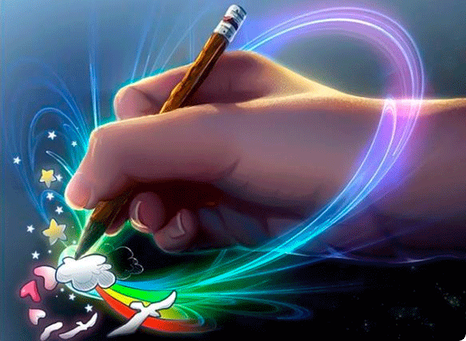 Участница проекта:                                                                            Фёдорова Екатерина,5 лет                                     Руководитель проекта:                                    Сапега Мария Юрьевнас.Семёно-Александровка2020 г.Введение                                           Казалось бы, чего только не придумано для письма или рисунка! Гусиные и металлические перья, чернила и тушь, шариковая ручка, фломастер. Поистине простой карандаш  универсальная вещь – пишет всегда и везде: и в перевернутом виде, и на морозе, и под водой, и в космосе. Карандаш в рекламе не нуждается. Статистика утверждает, что человеку в год нужно не менее 10 штук простых карандашей.    Объект исследования – простой карандаш.Предмет исследования – свойства простых карандашей.Цель : сравнить свойства простых  карандашей.Гипотеза: предположение,что при всей простоте соей карандаш совершенно незаменимая вещь в жизни человека.Задачи :изучить специальную литературу - выяснить историю появления карандаша; узнать, из чего состоят карандаши;для чего на карандаши ставят буквенные обозначения и что они обозначают;провести опыты сравнить полученные результаты.Время работы над проектом: 1 неделяРежим работы: свободная деятельность воспитанникаИнформационно-техническое обеспечение:•	библиотека;•	Интернет;•	фотографии;•	компьютер;•	мультимедийная установкаМотивация к познанию: личный интерес воспитанницы Фёдоровой Екатерины.Работа над проектом1 этап: организационныйВыбрали тему исследования, связанную со свойствами простого карандаша, определили цели и задачи исследования, составили план для проведения работы, а также выбрали доступные и наиболее приемлемые методы исследования.2 этап: поисково-исследовательскийИзучали литературу, делали фотографии, проводили опыты, проводили беседу с продавцом магазина канцелярских товаров.3 этап: создание продукта проектной деятельностиПродуктом проектной деятельности явилась презентация, которая в дальнейшем может быть использована для проведения занятий в детском саду.4 этап: предъявление проекта .                   1.История создания карандаша.Давным-давно, в старину, не было таких карандашей, как сейчас. Художники тогда рисовали серебряной проволочкой, а школьники писали свинцовой палочкой, которую, для удобства, вкладывали в трубочку из кожи. В России карандаши появились только в XVIII веке при Петре Первом. Их привозили купцы из разных стран. В России производство карандашей наладил Михаил Васильевич Ломоносов. (Приложение 1)
                              Виды графитных карандашей.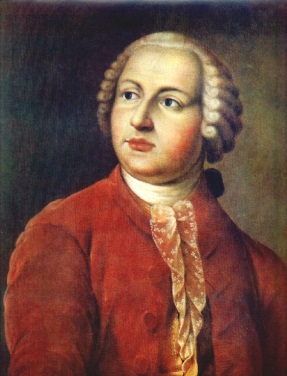 По плотности грифеля различают 2 типа карандашей – твердые и мягкие. Существует 20 степеней твердости. [2].Существуют карандаши для нанесения надписей на стекле, ткани, бумаге, целлофане, пластмассе и киноплёнке.(Приложение 1)  Существуют карандаши, используемые в строительстве и оставляющие след на поверхности, находящейся на открытом воздухе в течение нескольких лет! Таким образом, самым бледным цветом рисует карандаш с высокой цифрой «H», например «H9», а самая жирная линия будет у карандаша «B9». 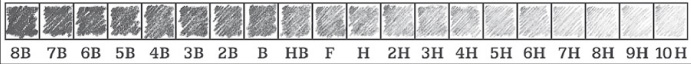 2. Практическая часть.Опыт №1 «Изучение твёрдости простых карандашей»Я взяла три карандаша различной твёрдости 2Т, ТМ, М. Начертила каждым линию, а затем стёрла линии ластиком. Лучше всех стирается карандаш 2Т, а хуже всех – карандаш М, так как он глубже проникает в волокна бумаги.Вывод: качество линии зависит от показателя твердости грифеля карандаша.(Приложение 2)Опыт №2 «Изучение свойств грифеля простого карандаша при низкой температуре»  Я решила проверить, будет ли простой карандаш писать при низкой температуре. Для этого в морозильную камеру (где температура -5˚С) положила на 1 час простые карандаши и ручки. Когда я достала из камеры холодильника ручки и попробовала ими писать, то они не писали, а образцы простых карандашей оставляли на бумаге ровный след, но чуть светлее, чем до испытания.Вывод: простые карандаши пишут на морозе, но чуть светлее, чем при комнатной температуре, а ручки нет. .(Приложение 3)Опыт №3 «Изучение механических свойств грифеля простого карандаша под водой».  В ёмкость с водой я опустила кусок фанеры и в воде попробовала написать на нем простым карандашом.  Когда я вытащила из воды мокрый лист фанеры, то на нём хорошо видна надпись, которая была четкая и не растекалась. Это свойство простого карандаша используют дайверы. Тоже самое я проделала с фломастером, но когда достала из воды кусок фанеры с надписью, сделанную фломастером –надпись стала растекаться и стекла с листа вместе с водой.Вывод: графит – твёрдое вещество, которое пишет в воде, это очень удобно. .(Приложение 4)Опыт №4 «Наличия жира в графите».Я взяла кусочки шёлковой ткани, грифельные стержни из карандашей с разными  обозначениями на корпусе карандаша.В течение 1 минуты, по очереди, стержни протирала тканью. После этого кусочки ткани были постираны обычным стиральным порошком и разглажены утюгом.  В результате опыта я пришла к выводу, что лучше всего след на ткани оставляли грифельные стержни, у которых на корпусе карандаша были обозначения М(В),2М(В).После стирки на ткани остались жирные пятна и особенно они были чётко видны после использования стержней с обозначением М(В),2М(В).Вывод: в результате опыта мне удалось подтвердить, что разный след грифельные карандаши оставляют из-за разного содержания жира.(Приложение 5)Опыт №5. Выбор карандашей при покупке (мнение продавца).                                      Беседа с продавцом.Цель: Выяснить, как обычно происходит выбор карандашей при покупке?    Из беседы с продавцом магазина канцелярских товаров я узнала, что чаще всего при покупке карандашей люди смотрят на красивую упаковку, в которой находятся карандаши, или по их яркой раскраске не задумываясь о том, какого они качества или для какого вида изобразительного творчества они нужны.Вывод:  выбор карандаша происходит по внешнему виду.Вывод.В результате исследовательской работы, я выяснила:  Из чего состоят карандаши;Для чего на карандаши ставят буквенные обозначения и что они обозначают.     Эта исследовательская работа, была для меня очень интересна и имеет практическое значение. Теперь я могу сама правильно выбирать карандаши и поделиться опытом, как правильно их выбрать для разного вида работы, чтобы не затрачивать время и дополнительные денежные средства на их покупку. Список литературы.История мировой культуры. Справочник школьника. – М., ., 608 с.Филонов М. Возьмите в руки карандаш.// Книжное обозрение. – 1998. – 23 июня. – с.4Я познаю мир. История вещей. – М., «Издательство АСТ», . – 512 с. Я познаю мир. Культура – М., «Издательство АСТ», . – 479 с.Интернет - ресурсыhttp://www.chitaikin.ru/grafit.htmhttp://pilotman007.ru/bl-frp5_frixion_pointhttp://po4emu.ru/drugoe/history/index/raznoe/stat_raznoe/174.htmhttp://evolutsia.com/content/view/4/3http://www.erasersworld.com/vid.htmhttp://ru.wikipedia.org/wiki/Space_PeПриложение 1Узнаю, изучаю, рассуждаю.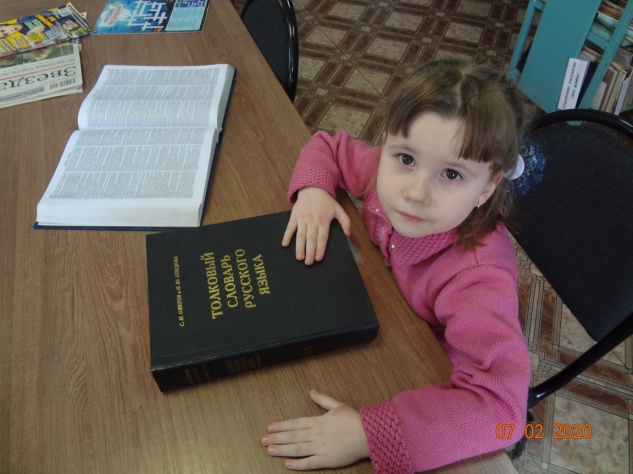 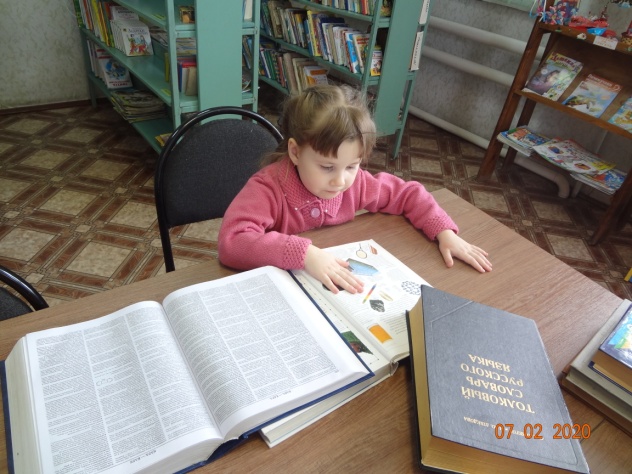 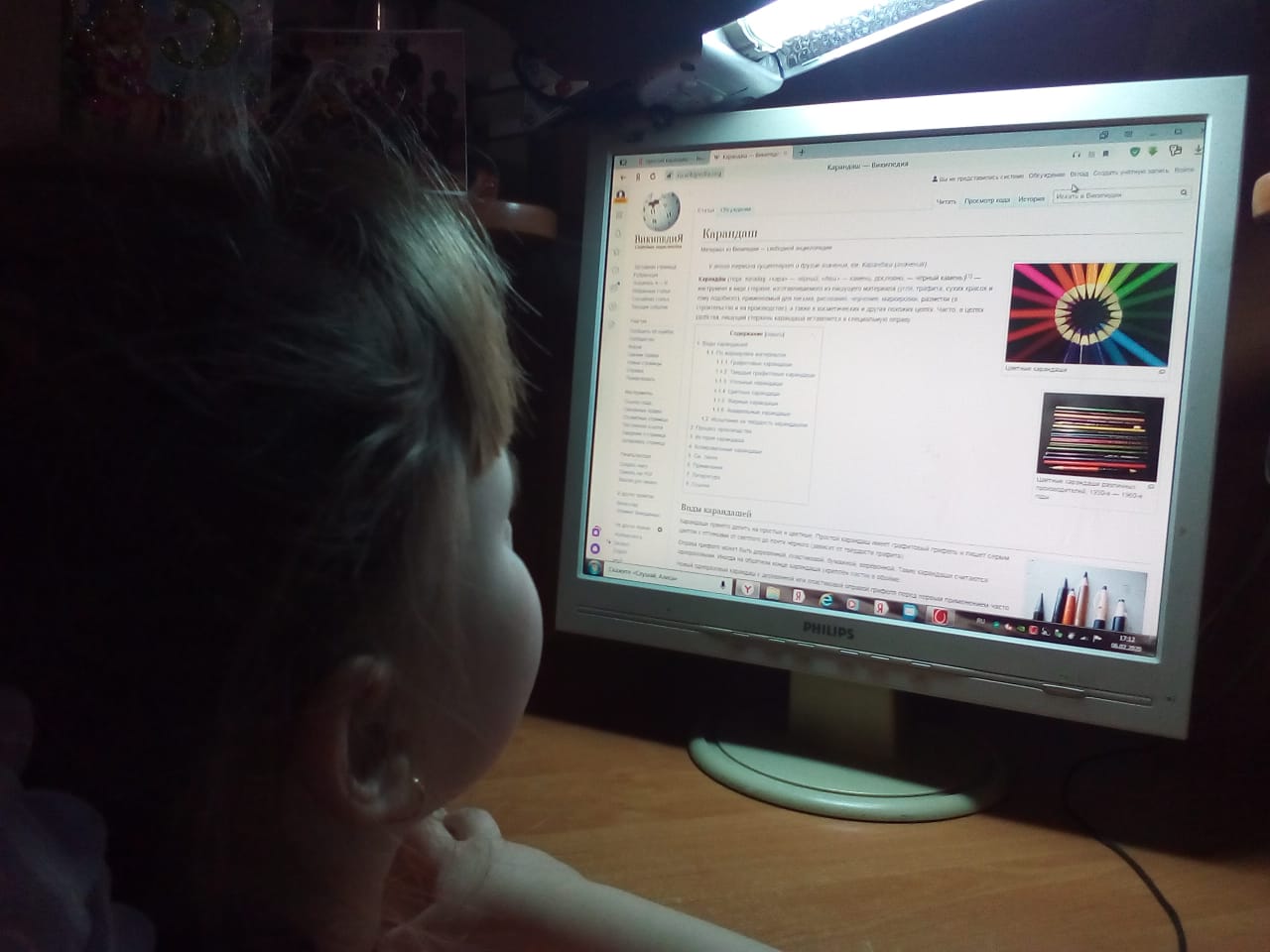 Приложение 2Провожу опыты, делаю выводы.   Приложение 3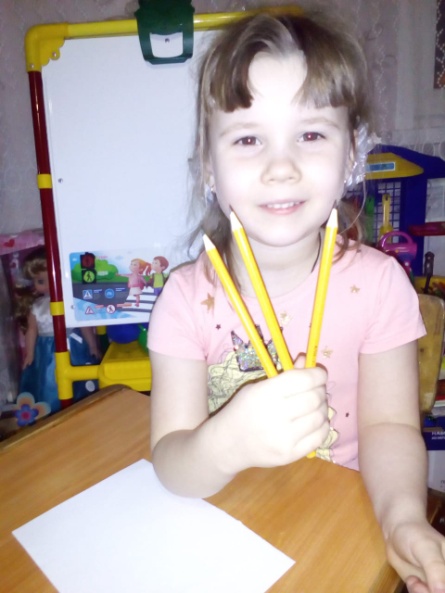 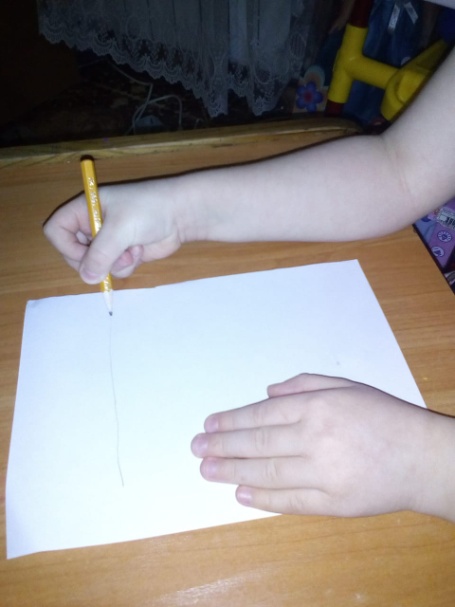 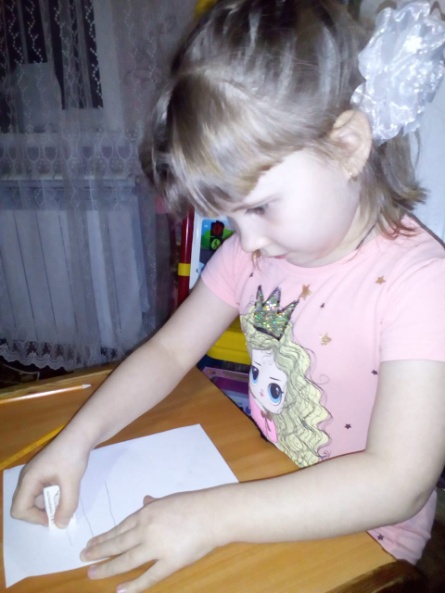 Провожу опыты, делаю выводы. Приложение4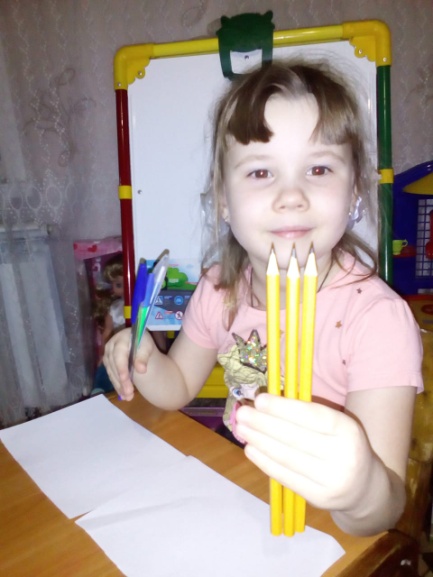 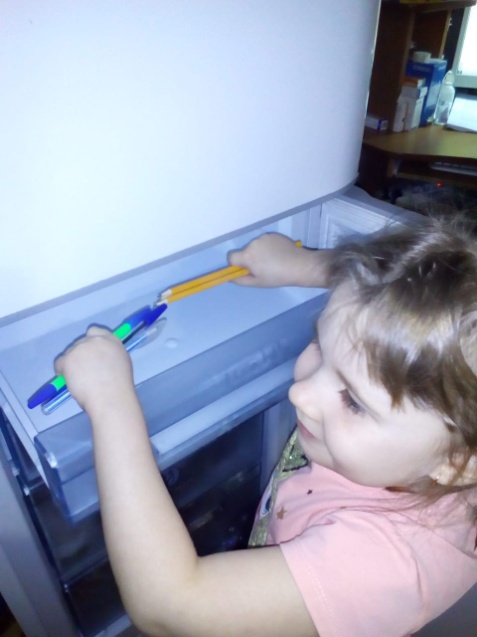 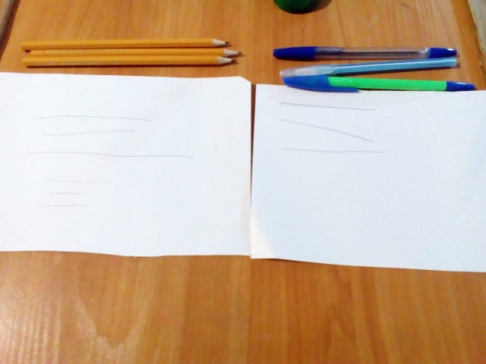 Провожу опыты, делаю выводы.   Приложение 5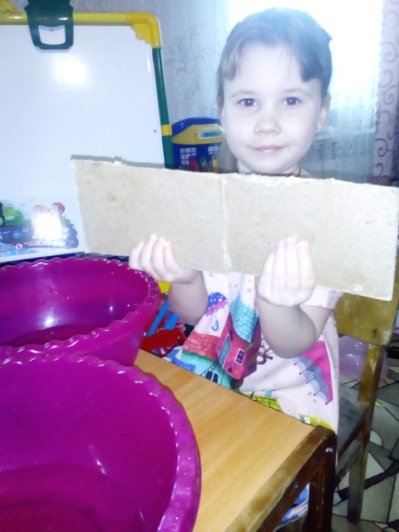 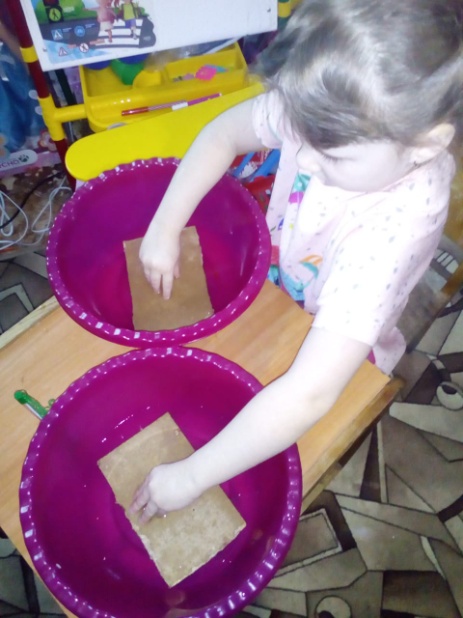 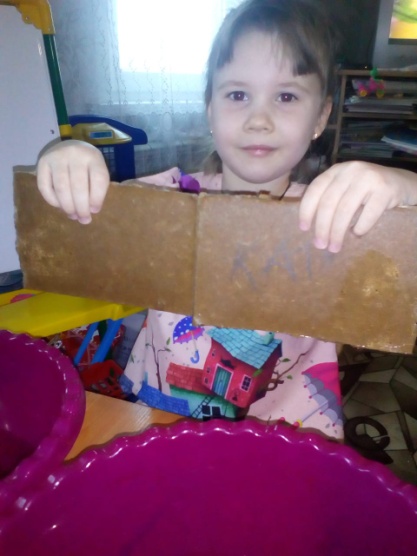 Провожу опыты, делаю выводы.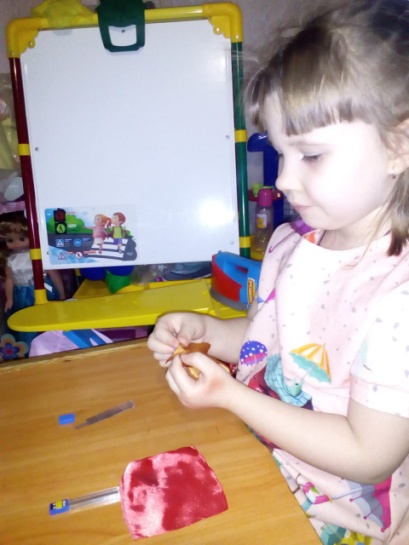 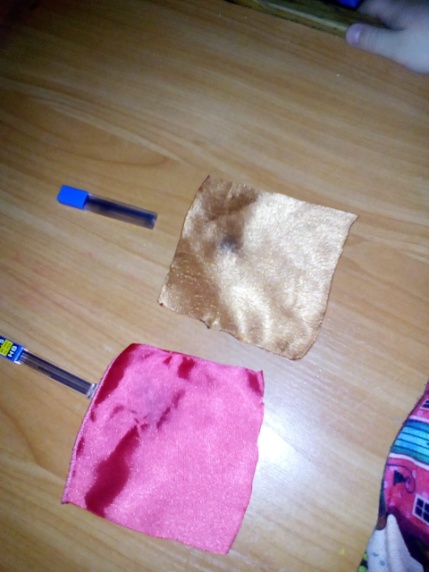 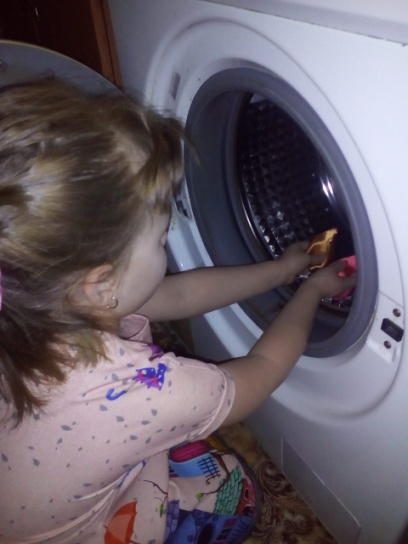 